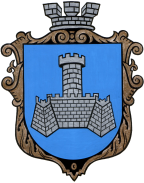 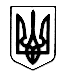 УКРАЇНАХМІЛЬНИЦЬКА МІСЬКА РАДАВІННИЦЬКОЇ ОБЛАСТІВиконавчий комітетР І Ш Е Н Н Явід “___” ______ 2022р.                                                                                № ___Про внесення змін та доповнень до  Порядку використання коштів місцевого бюджету Хмільницької міської територіальної громади, передбачених на фінансування заходів Програми розвитку житлово-комунального господарства та благоустрою територій населених пунктів Хмільницької міської територіальної громади на 2022-2026 рокиЗ метою забезпечення фінансування заходів, передбачених у Програмі розвитку житлово-комунального господарства та благоустрою територій населених пунктів Хмільницької міської територіальної громади на 2022-2026 роки, затвердженої рішенням 15 сесії міської ради 8 скликання від 21.07.2021 р. №612 (зі змінами), відповідно до Порядку  формування, фінансування та моніторингу виконання міських цільових програм, затвердженого рішенням 25 сесії міської ради 6 скликання від 05.07.2012 р. №755 (зі змінами) та Бюджетного кодексу України та Закону України «Про державну допомогу суб’єктам господарювання»,  беручи до уваги Постанову КМУ від 11.03.2022 р. №252 «Деякі питання формування та виконання місцевих бюджетів у період воєнного стану», керуючись ст.ст.28, 59 Закону України «Про місцеве самоврядування в Україні», виконавчий комітет міської ради В И Р І Ш И В:1. Внести наступні зміни та доповнення до Порядку використання коштів місцевого бюджету Хмільницької міської територіальної громади, передбачених на фінансування заходів Програми розвитку житлово-комунального господарства та благоустрою територій населених пунктів Хмільницької міської територіальної громади на 2022-2026 роки, затвердженого рішенням 20 сесії Хмільницької міської  ради 8 скликання від 01.10.2021 р. №776 (зі змінами) (далі Порядок), а саме:1.1. Доповнити  пункт 3 розділу І. «Загальні положення» підпунктом 3.22 у наступній редакції:« - п.3.22. «Оплата послуг з придбання та виготовлення інформаційної продукції (виготовлення табличок з розкладом руху громадського транспорту)». 2. Організаційному відділу міської ради відобразити відповідні зміни та доповнення до пункту 3 розділу І. Загальні положення в оригіналі  рішення 20 сесії Хмільницької міської  ради 8 скликання від 01.10.2021 р. №776 (зі змінами).3. Контроль за виконанням цього рішення покласти на заступника міського голови з питань діяльності виконавчих органів Хмільницької міської ради Володимира ЗАГІКУ.	Міський голова                                                Микола ЮРЧИШИН